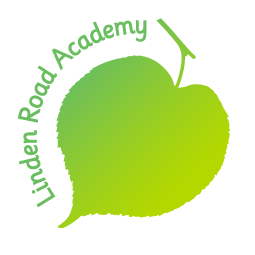 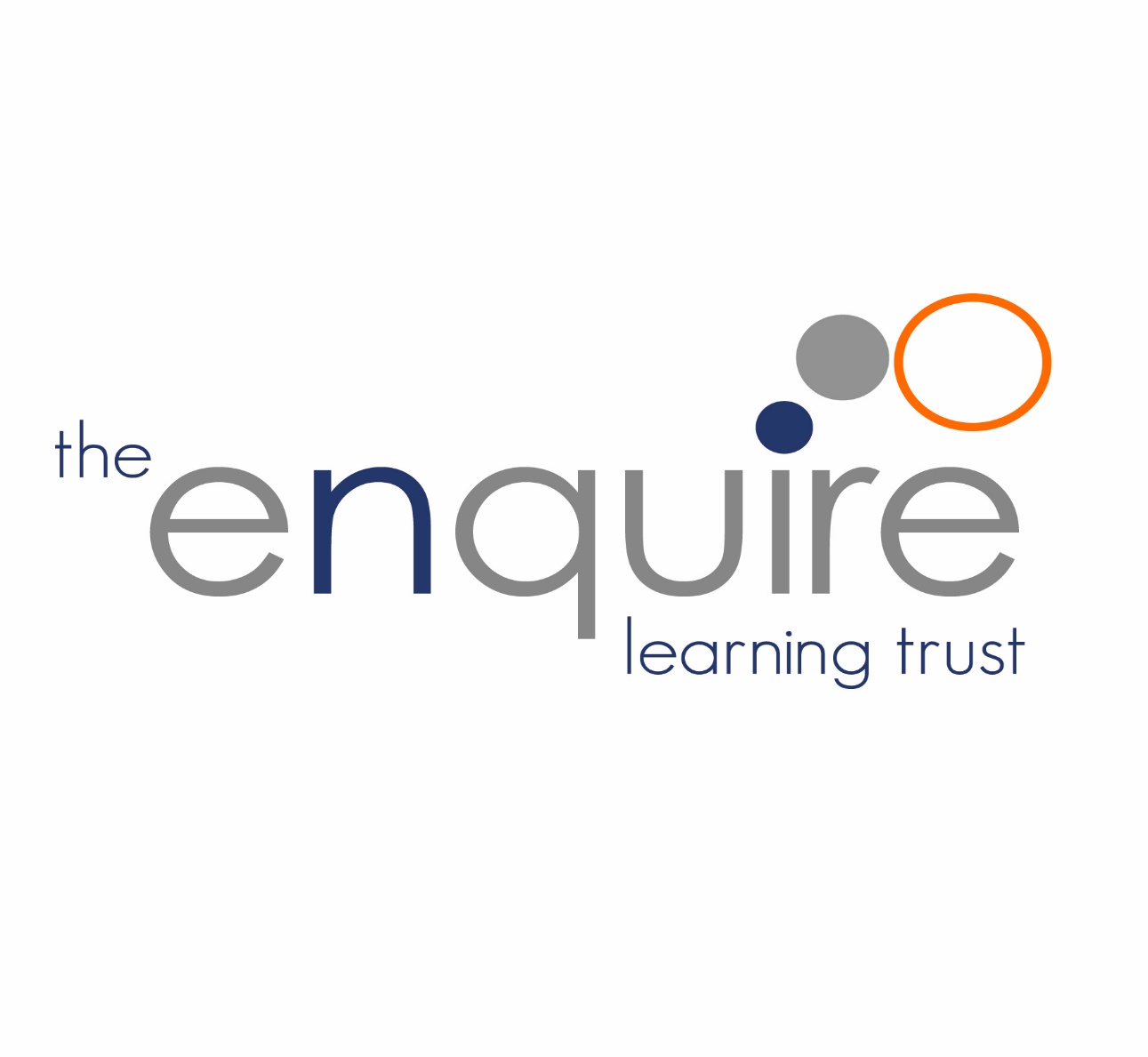 REMOTE LEARNING POLICYJanuary 2021Contents1. Aims	22. Roles and responsibilities	33. Who to contact	64. Data protection	65. Safeguarding	76. Monitoring arrangements	71. AimsThis remote learning policy for staff aims to:Ensure consistency in the approach to remote learning for our pupilsSet out expectations for all members of the school community with regards to remote learningProvide appropriate guidelines for data protection2. Roles and responsibilities2.1 TeachersWhen providing remote learning, teachers must be available between 8.45 and 3.15  If they’re unable to work for any reason during this time, for example due to sickness or caring for a dependent, they should report this using the normal absence procedure. When providing remote learning, teachers are responsible for:Setting work-  Providing work for pupils who are not attending school due to Covid restrictions or who are self-isolatingProviding work that is, at a minimum, 3 hours per dayProviding tasks in a timely manner so that pupils are able to access learning opportunities within the agreed timeLiaising with other colleagues where appropriate to ensure that cohorts have a consistent offerConsidering different approaches for the delivery of learning where pupils have difficulty accessing learning online such as providing printed resources, such as textbooks and workbooksWhere live lessons are provided and there is only one adult present, these lessons should be recorded for safeguarding reasonsCurriculum provision- Teachers will be expected to:offer a broad and balanced curriculumteach a planned and well-sequenced curriculum so that knowledge and skills are built incrementally, with a good level of clarity about what is intended to be taught and practised in each subjectuse a curriculum sequence that allows access to high-quality online and offline resources and teaching videos and that is linked to the school’s curriculum expectationsprovide frequent, clear explanations of new content, delivered themselves or through high-quality curriculum resources or videoconsider the benefits of synchronous or asynchronous learning and make decisions as to which is most suitable for the intended learningadjust the pace or difficulty of what is being taught in response to questions or assessments, including, where necessary, revising material or simplifying explanations to ensure pupils’ understandingprovide adapted learning resources for children with additional learning needs, i.e. SEND or where English is an additional language.Members of the leadership team will be available to support any teachers when setting and accessing remote learning resources.Academies must have systems for checking, at least weekly, whether pupils are engaging with their work, and inform parents immediately where engagement is a concernProviding feedback on work- Teachers will be expected to assess pupils’ work and provide pupils with feedback. This may be provided on an individual basis, but group feedback may also be used to reduce staff workload. Feedback should follow the Feedback and Marking policy.Feedback for learning should be timely but may take into account the curriculum timetable.Keeping in touch with pupils who aren’t in school and their parents – Academies are expected to keep in contact with pupils and families who are not in school at least fortnightly. This may be more frequent for particular circumstances eg safeguarding reasons, pupils who are having difficulties completing work remotely. Teachers should email if they have not received work on any day, unless the parent has communicated that there is a problem.  Phone calls and home visits will follow if we do not have regular contact with families.Wherever possible, staff should not be expected to respond to communications received from parents and families beyond their normal working hours. Complaints should be recorded on CPOMS and discussed with the Principal.Teachers should seek the support of parents and carers in the first instance of children are not completing work.Attending virtual meetings with staff, parents and pupils – Staff should adhere to the school’s dress code Staff should avoid areas with background noise and ensure there is nothing inappropriate in the background. We would recommend using background ‘wallpapers’ when using Microsoft teams. 2.2 Teaching assistantsWhen assisting with remote learning, teaching assistants must be available within their normal hours of work.If they’re unable to work for any reason during this time, for example due to sickness or caring for a dependent, they should report this using the normal absence procedure. When assisting with remote learning, teaching assistants are responsible for:Supporting pupils who aren’t in school with learning remotely under the direction of the class teacher or school leadership team. Attending virtual meetings with teachers, parents and pupils – cover details like:Staff should adhere to the school’s dress code Staff should avoid areas with background noise and ensure there is nothing inappropriate in the background. We would recommend using background ‘wallpapers’ when using Microsoft teams. Subject leadsAlongside their teaching responsibilities, subject leads are responsible for:Considering whether any aspects of the subject curriculum need to change to accommodate remote learningWorking with teachers teaching their subject remotely to make sure all work set is appropriate and consistentMonitoring the remote work set by teachers in their subject – this will be done by comparing the curriculum planning with teaching and learning set and achieved by classes across the school.Working with other subject leads and senior leaders to make sure work set remotely across all subjects is appropriate and consistent, and deadlines are being set an appropriate distance away from each otherAlerting teachers to resources they can use to teach their subject remotelySenior leadersAlongside any teaching responsibilities, senior leaders are responsible for:Co-ordinating the remote learning approach across the school.  Amy Dewar, Vice Principal, is the Academy’s Remote Learning Coordinator.Monitoring the effectiveness of remote learning – this should include such regular meetings with teachers and subject leaders, visiting online sessions, reviewing work set and seeking feedback from pupils and parents. Monitoring the security of remote learning systems, including data protection and safeguarding considerationsSchool leaders should publish information for pupils, parents and carers about their remote education provision on their website by 25 January 20212.5 Designated safeguarding leadThe DSL is responsible for following the safeguarding guidance detailed within the Enquire Learning trust Safeguarding Policy. IT staffIT Support are responsible for:Helping staff with any technical issues they’re experiencingHelping to fix issues with systems used to set and collect workHelping the school where possible to advise and guide parents and pupils to get online and access systems used for remote learningPupils and parentsStaff can expect pupils learning remotely to:Be contactable during the school day – although consider they may not always be in front of a device the entire timeComplete work to the deadline set by teachersSeek help if they need it, from teachers or teaching assistantsAlert teachers if they’re not able to complete workStaff can expect parents with children learning remotely to:Ensure their children engage with all learning activities set by the teacherMake the school aware if their child is sick or otherwise can’t complete workSeek help from the school if they need it Be respectful when making any complaints or concerns known to staffTrusteesThe governing board is responsible for:Monitoring the trust’s approach to providing remote learning to ensure education remains as high quality as possibleEnsuring that the trust’s systems are secure, for both data protection and safeguarding reasons3. Who to contactIf staff have any questions or concerns about remote learning, they should contact the following individuals:Issues in setting work – talk to the class teacherIssues with behaviour – talk to the class teacherIssues with IT – SLTIssues with their own workload or wellbeing – talk to the PrincipalConcerns about data protection – talk to the PrincipalConcerns about safeguarding – talk to the DSL4. Data protection4.1 Accessing personal dataData will be used in accordance to the Trust Privacy Notice.4.2 Processing personal dataStaff members may need to collect and/or share personal data such as email addresses and telephone numbers as part of the remote learning system. As long as this processing is necessary for the school’s official functions, individuals won’t need to give permission for this to happen.However, staff are reminded to collect and/or share as little personal data as possible online.Keeping devices secureStaff should manage devices in line with the Enquire Learning trust Information Governance Policy to ensure that they remain secure.5. SafeguardingStaff should refer to the Enquire Learning trust Safeguarding Policy. Staff should-Record live lessons if working alone. Wherever possible, another adult should be present if streaming live lessons. Consider what is in the background if they are recording or streaming live lessons. Wherever possible they should use background ‘wallpapers’ if this has to be done at home. 6. Provision of Remote Learning when teachers are absentWherever possible, pupils will receive remote learning from their class teacher. If the class teacher is fit to work then remote learning approaches will continue as normal. In some cases, the class teacher will not be able to deliver remote learning. If this is the case the senior leaders will make the decision toContinue provision by another member of staff. For example, in 2 or 3 form intake schools, pupils may receive the same learning offer planned by other teachers in that cohort. ORIf this is not possible, schools should access pre-planned materials such as those from the Oak Academy. This may limit any addition to staff workload. These materials will provide well planned and well sequenced learning as a substitute for the class teacher. Wherever possible, and in either scenario, schools should seek to maintain the acknowledgement of pupils’ work and maintain contact in line with the school’s procedures. It is important to have a process in place that allows you to know what has already been taught. This will enable you to trace prior learning and provide continuity through appropriate tasks. 7. Monitoring arrangementsThis policy will be reviewed in May 2021 by J Holbrook. At every review, it will be approved by the board of trustees. Approved by:Peter GreavesDate:  22nd January 2021Last reviewed on:January 2021January 2021Next review due by:May 2021May 2021